Таллинский Опорный Центр ЮксРАСПОРЯДОК ЦЕНТРАЯ здoроваюсь и дружелюбен.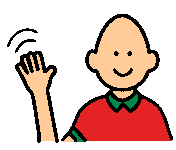 Я выполняю задания по договорённости с руководителем.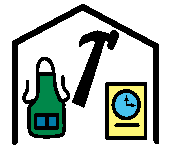 Я разговариваю и веду себя спокойно и тихо.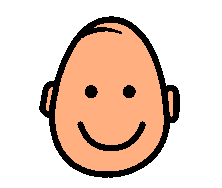 В центре ношу сменную обувь.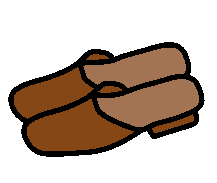 Я выгляжу чисто и опрятно.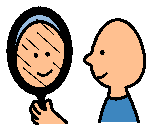 Соблюдаю чистоту.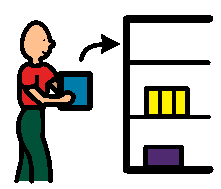 Я прихожу на место вовремя.Если не прихожу в центр или ухожу раньше обычного,  сообщаю руководителю.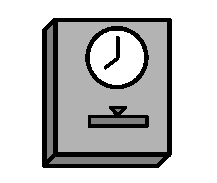 Использую мобильный телефон в оговоренное время с руководителем.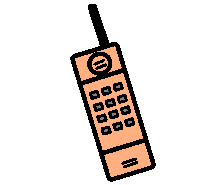 Ценные и опасные вещи оставляю дома.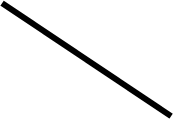 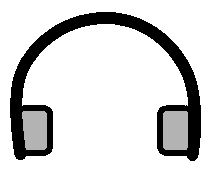 Выполняю правила пожарной безопасности.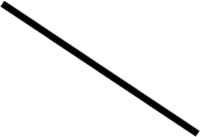 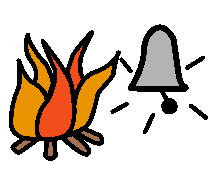 